Lesson 3: Associations and Relative Frequency TablesLet’s explore relative frequency tables3.1: EstimationWhat percentage of the graph is labeled C?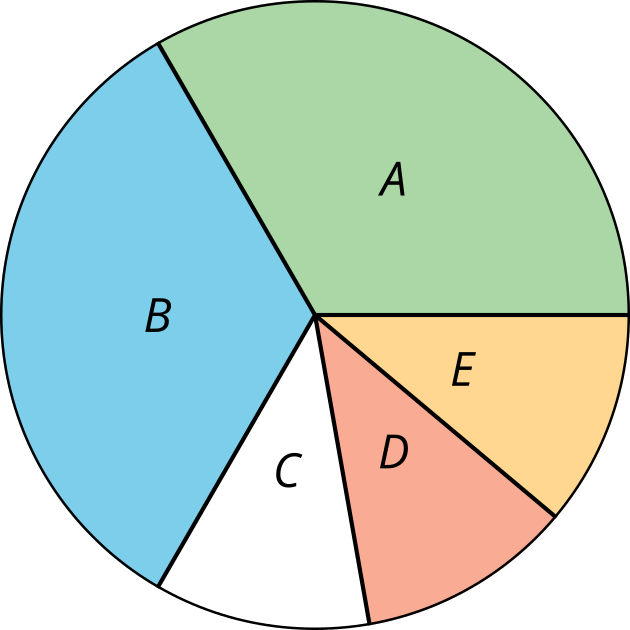 Record an estimate that is:Explain your reasoning.3.2: Relative Frequency TablesThe relative frequency tables display data collected from 230 students. What percentage of students participate in after-school activities? How many students participate in after-school activities?What percentage of students arrive home 2 or more hours after dismissal? How many students arrive home 2 or more hours after school dismissal?What percentage of students who prefer math aspire to have a career in STEM?What percentage of students who prefer physical education aspire to have a career in STEM?Are these two percentages close?Is there evidence of an association between students’ career aspirations and subject preference? Explain your reasoning.Of the students in 12th grade, what percentage have a curfew?Of the students in 9th grade, what percentage have a curfew?Is there evidence of an association between students’ grade level and whether they have a curfew? Explain your reasoning.3.3: Associate Your VariablesInvent a pair of variables that you think will have an association. Explain your reasoning.Invent a pair of variables that you think will not have an association. Explain your reasoning.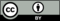 © CC BY 2019 by Illustrative Mathematics® too low about right  too high participates in afterschool activity no afterschool activity totalarrives home within 2 hours of school dismissal3%40%43%arrives home 2 or more hours after school dismissal42%15%57%total45%55%100% aspiring professional athlete aspiring STEM career totalprefer physical education77%23%100%prefer math 18%82%100% 9th grade12th gradecurfew95%90%no curfew5%10%total100%100%